 ROLNIKU
Powiatowy Lekarz Weterynarii w Białej Podlaskiej przypomina , że z dniem 2 stycznia 2013 roku wprowadzono program zwalczania i monitorowania choroby Aujeszkyego u świń ( Dz.U. z 2012 r. poz.1440 ). Badaniami kontrolnymi krwi objęte są wszystkie stada świń zarejestrowane zgodnie z ustawą z dnia 2 kwietnia 2004 r. o systemie identyfikacji i rejestracji zwierząt ( Dz.U. z 2008 r. Nr 204 , poz. 1281 , z późn. zm.) 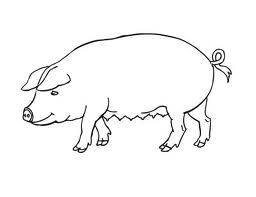 Aktualnie wszystkie stada świń w powiecie bialskim są urzędowo wolne , a powiat jest regionem wolnym od wirusa choroby Aujeszkyego . Aby utrzymać status stad jak też powiatu - regionu pobierana jest krew raz w roku w stadach świń zarodowych , o pełnym cyklu produkcyjnym oraz tuczarniach . Jeżeli w ciągu roku od momentu uzyskania przez region statusu wolnego nie zostaną stwierdzone wyniki dodatnie oraz objawy kliniczne tej choroby Główny Lekarz Weterynarii może wystąpić do Komisji Europejskiej o uznanie naszego regionu za urzędowo wolny . Liczba próbek krwi do pobrania w zależności od ilości świń w stadzie i rodzaju stada wynosi od 4 - 58 . W przypadku mniejszej liczby świń próbki krwi pobiera się od wszystkich zwierząt . Świnie , od których są pobierane próbki muszą być trwale i indywidualnie oznakowane przez urzędowego lekarza weterynarii pobierającego próbki . Koszty związane z w/w oznakowaniem ponosi budżet państwa .W przypadku odtworzenia stada lub utworzenia nowego stada , Powiatowy Lekarz Weterynarii nadaje stadu  w drodze decyzji  status  jaki posiadało stado z którego pochodzą świnie nowo wprowadzane , w dniu ich przemieszczenia . Jeżeli świnie lub materiał biologiczny nie są zaopatrzone w świadectwo zdrowia , Powiatowy Lekarz Weterynarii w drodze decyzji nadaje stadu status podejrzanego o zakażenie wirusem choroby Aujeszkyego i nakazuje przeprowadzenie badań serologicznych , za które płaci posiadacz świń . W przypadku uzyskania wyniku dodatniego całe stado z nakazu Powiatowego Lekarza Weterynarii w drodze decyzji poddaje się zabiciu lub ubojowi bez prawa do odszkodowania , a informację o zawieszeniu statusu stada przekazuje się do AR i MR .Przypomina się o konieczności przestrzegana przepisów ustawy z dnia 2 kwietnia 2004 o systemie identyfikacji i rejestracji zwierząt ( Dz. U. z 2008 r. Nr 204 , poz. 1281 , z późćn.zm. ) oraz ustawy z dnia 11 marca 2004 r. o ochronie zdrowia zwierząt oraz zwalczaniu chorób zakaźnych zwierząt ( tekst jednolity Dz. U. z 2008 r. Nr 213 , poz.1342)  W przypadku nieprzestrzegania w/w  w stosunku do posiadaczy świń stosuje się sankcje karne  .							Powiatowy Lekarz Weterynarii							          w Białej Podlaskiej								   Radomir Bańko	